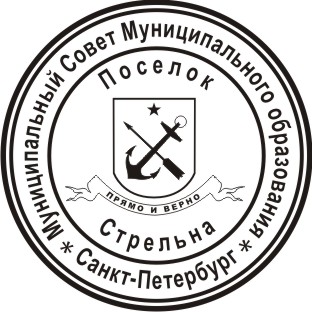 МУНИЦИПАЛЬНЫЙ СОВЕТ ВНУТРИГОРОДСКОГО МУНИЦИПАЛЬНОГО ОБРАЗОВАНИЯ САНКТ-ПЕТЕРБУРГА ПОСЕЛОК СТРЕЛЬНАVI СОЗЫВАРЕШЕНИЕот 29 сентября 2020 года                                                                                                             № 42О внесении изменений в Положение «О бюджетном процессе в Муниципальном образовании поселок Стрельна», утвержденное решением Муниципального Совета Муниципального образования поселок Стрельна от 19.03.2015 №10 В соответствии с Бюджетным кодексом Российской Федерации, Законом Санкт-Петербурга от 23.09.2009 № 420-79 «Об организации местного самоуправления в Санкт-Петербурге», Уставом Внутригородского муниципального образования Санкт-Петербурга поселок Стрельна, рассмотрев письмо Юридического комитета Администрации Санкт-Петербурга от 21.08.2020 № 15-30-1112/20-0-0                                                    МУНИЦИПАЛЬНЫЙ СОВЕТ                                                                         РЕШИЛ:1. Внести в Положение «О бюджетном процессе в Муниципальном образовании поселок Стрельна», утвержденное решением Муниципального Совета Муниципального образования поселок Стрельна от 19.03.2015 №10 (далее – Положение) следующие изменения и дополнения:1.1.     Абзац первый главы 1 «Общие положения» Положения изложить в следующей редакции:«Настоящее Положение в соответствии с Конституцией Российской Федерации, Бюджетным кодексом Российской Федерации, Федеральным законом «Об общих принципах организации местного самоуправления в Российской Федерации», Законом Санкт-Петербурга «Об организации местного самоуправления в Санкт-Петербурге», Уставом Внутригородского  муниципального образования Санкт-Петербурга поселок Стрельна устанавливает основы организации бюджетного процесса во Внутригородском муниципальном образовании Санкт-Петербурга поселок Стрельна (далее – Муниципальное образование) и определяет порядок составления и рассмотрения проекта бюджета Муниципального образования, утверждения и исполнения бюджета Муниципального образования, а также осуществления контроля за его исполнением, осуществлению бюджетного учета, составлению, внешней проверке, рассмотрению и утверждению бюджетной отчетности».1.2. В абзаце третьем пункта 6 статьи 9 Положения исключить слова «и налоговой».1.3. В абзаце втором части первой статьи 21 Положения слова «и основные направления налоговой политики» заменить словами «муниципального образования».1.4. Пункт 5 статьи 16.1 Положения изложить в следующей редакции:«5. Муниципальные программы подлежат приведению в соответствие с решением о бюджете не позднее трех месяцев со дня вступления его в силу.» .1.5. Абзац пятый части первой статьи 19 Положения изложить в следующей редакции:распределение бюджетных ассигнований по разделам, подразделам, целевым статьям, группам (группам и подгруппам) видов расходов классификации расходов бюджетов на очередной финансовый год;1.6. Абзац седьмой части первой статьи 21 Положения изложить в следующей редакции:«верхний предел муниципального внутреннего долга и (или) верхний предел муниципального внешнего долга по состоянию на 1 января года, следующего за очередным финансовым годом и каждым годом планового периода (очередным финансовым годом);»2. Контроль за исполнением настоящего решения возложить на Главу Муниципального образования поселок Стрельна Беленкова Валерия Николаевича.3. Настоящее решение вступает в силу со дня его официального опубликования (обнародования). Глава Муниципального образования,исполняющий полномочияпредседателя Муниципального Совета                                                                         В.Н. Беленков